Vragen aan het college van burgemeester en wethouders van Den Helder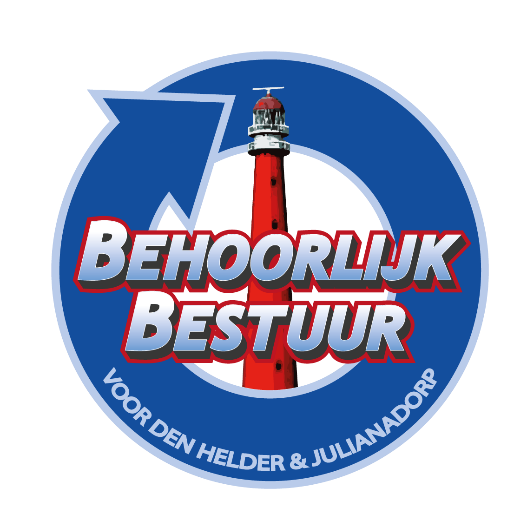 Den Helder, 27 novemberi 2023						Geacht college,In de raadsvergadering van 27 november 2023 hebben we geprobeerd het vragenkwartier aan te grijpen om een dringende kwestie aan te kaarten. Tot onze teleurstelling werd dit door de gemeenteraad geblokkeerd, aangezien zij dit onderwerp als 'niet actueel' beschouwden. Deze beslissing is bijzonder betreurenswaardig, vooral omdat dit onderwerp voor onze inwoners zeer actueel en relevant is, wat blijkt uit de talrijke benaderingen die onze fractie heeft ontvangen. Het vertrouwen in de politiek bevindt zich al op een kritiek dieptepunt, en dit soort situaties draagt alleen maar bij aan het verdiepen van deze kloof. Wij zijn vastberaden om dit te veranderen en zullen ons onverminderd inzetten om de stem van de burgers en hun zorgen steeds weer op de agenda te zetten en te houden.

Het "Landje van Berts" is momenteel het onderwerp van aanzienlijke discussie. Deze groene strook, oorspronkelijk aangekocht door de gemeente met de intentie om er een park, plantsoen en bos van te maken, heeft voor onzekerheid gezorgd onder de bewoners van de aangrenzende Jolstraat, Praamstraat en Schoenerstraat, die nu onduidelijkheid ervaren over de toekomst van het gebied.Een artikel in het Noordhollands Dagblad, gedateerd zaterdag 18 maart 2023, met de titel “Woningen op het Landje van Berts niet uitgesloten”, heeft de discussie verder aangewakkerd. Hier bovenop komen de gesprekken tijdens de gemeenteraadsvergadering over het initiatief “Aquaport”, en de twee informatieve avonden die door Aquaport zijn georganiseerd om dit project nader toe te lichten aan een aantal inwoners van de betreffende straten. Ook is tijdens dezelfde gemeenteraadsvergadering, in de omgevingsvisie, de mogelijkheid aangenomen voor het bouwen van een handjevol (recreatie)woningen.In de tweede van deze bijeenkomsten, georganiseerd door Aquaport voor de buurtbewoners, werd gemeld dat er volgens gemeentelijke documenten plannen zijn om een groot deel van het Landje van Berts te bebouwen, naast het benoemen van enkele andere relevante zaken.Behoorlijk Bestuur staat altijd open voor ontwikkelingen die kunnen bijdragen aan de verbetering van onze prachtige stad Den Helder. We vinden echter dat transparantie, gelijkheid en inzichtelijkheid van deze processen van cruciaal belang zijn in het kader van openbaar bestuur. Het is essentieel dat alle betrokkenen goed geïnformeerd zijn, zodat zij een weloverwogen keuze kunnen maken. Met dit in gedachten, hebben we de volgende vragen:Toekomstige Plannen voor Landje van Berts: Wat is het exacte plan van het college met betrekking tot het Landje van Berts, in welk stadium van ontwikkeling bevinden deze plannen zich momenteel en welke partijen zijn hierbij betrokken? Woningbouw bij Stilstand Aquaport-project: Is het college van plan om woningbouw te realiseren (zoals op genomen in de omgevingsvisie) op het Landje van Berts als alternatief voor het Aquaport-project, indien dit project niet doorgaat? Zo ja, wat zijn de details van dit plan?Overleg met Aquaport: Zijn er gesprekken gevoerd met “Aquaport” en zo ja, welke afspraken of toezeggingen zijn er gemaakt?Aankomende Pachtovereenkomst: Klopt het dat er binnenkort een pachtovereenkomst getekend zal worden tussen Aquaport en de gemeente over het Landje van Berts?Openbaarheid Pachtprocedure: Als er een pachtovereenkomst met Aquaport wordt gesloten, had de mogelijkheid tot het pachten van het Landje van Berts dan niet openbaar gemaakt moeten worden voor andere geïnteresseerden? Zo nee, waarom niet?Behoud Huidige Pachter: Is het college op de hoogte dat de huidige pachter graag het land blijft pachten? Indien de overeenkomst met de huidige pachter wordt opgezegd, op welke gronden meent het college dat een andere partij meer "recht" zou hebben op de pacht?Bekendheid met Bestemmingsplan: Is het college ervan op de hoogte dat in het koopcontract van het Landje van Berts, gedateerd 14 november 1988 en aangeduid als perceel Den Helder H607, de volgende passage staat: ”comparanten verklaarden dat zij er volledig mee bekend zijn dat het bij deze akte verkochte is gelegen in het geldend bestemmingsplan genaamd ‘Uitbreidingsplan in hoofdzaak voor het landelijke deel der gemeente Den Helder en op grond daarvan de bestemming park, plantsoen en bos heeft”? Vraag over Afwijking van Contractuele Overeenkomst: Als het college op de hoogte is van de passage, zoals vermeld in de vorige vraag, zouden we graag opheldering willen over de redenen waarom er wordt afgeweken van de contractuele overeenkomst omtrent het Landje van Berts. Op welke gronden besluit het college om mogelijk af te wijken van de oorspronkelijke bestemming van dit gebied, dat oorspronkelijk is aangekocht voor de uitbreiding van het natuurlijke deel van Den Helder? Wat is de onderliggende motivatie voor het overwegen van woningbouw in dit specifieke gebied?Aanpak Onrust in de Buurt en Informeren Bewoners: Is het college het met ons eens dat het van groot belang is om de huidige onrust onder de buurtbewoners zo spoedig mogelijk weg te nemen en hen adequaat te informeren over de ontwikkelingen? Indien ja, zou het college dan kunnen aangeven binnen welk tijdsbestek zij van plan zijn om een informatieve sessie of vergelijkbare communicatie-initiatieven te organiseren om de bewoners te voorzien van duidelijke en actuele informatie?
G. Kooij